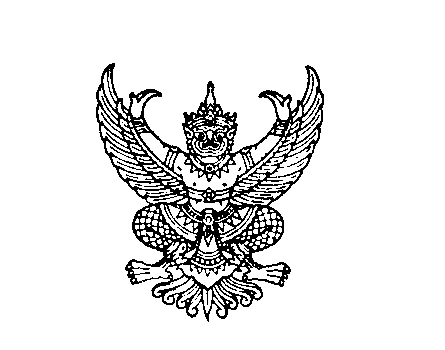 ที่ มท 0816.4/วถึง  สำนักงานส่งเสริมการปกครองท้องถิ่นจังหวัด ทุกจังหวัดตามหนังสือกรมส่งเสริมการปกครองท้องถิ่น ด่วนที่สุด ที่ มท 0816.4/ว 3113 ลงวันที่ 
7 สิงหาคม 2562 และหนังสือกรมส่งเสริมการปกครองท้องถิ่น ด่วนที่สุด ที่ มท 0816.4/ว 20769 
ลงวันที่ 11 พฤศจิกายน 2562 ขอความร่วมมือจังหวัดแจ้งองค์กรปกครองส่วนท้องถิ่นที่มีศูนย์พัฒนาเด็กเล็กและโรงเรียนที่จัดการศึกษาระดับปฐมวัยในสังกัด นำส่งรายชื่อผู้ใช้งานระบบ (Username) และรหัสผ่าน (Password) ของระบบฐานข้อมูลสารสนเทศการพัฒนาเด็กปฐมวัยตามมาตรฐานชาติ ให้แก่ศูนย์พัฒนา
เด็กเล็กและโรงเรียนที่จัดการศึกษาระดับปฐมวัยในสังกัดองค์กรปกครองส่วนท้องถิ่นดังกล่าว พร้อมกำกับติดตามให้บันทึกข้อมูลส่วนที่ 1 ข้อมูลพื้นฐาน และข้อมูลส่วนที่ 2 การประเมินตนเองตามมาตรฐาน
สถานพัฒนาเด็กปฐมวัยแห่งชาติ ให้แล้วเสร็จ ประกอบกับหนังสือกรมส่งเสริมการปกครองท้องถิ่น ด่วนที่สุด 
ที่ มท 0816.4/ว 1252 ลงวันที่ 23 เมษายน 2563 แจ้งขยายและกำหนดช่วงระยะเวลาในการบันทึกข้อมูลเข้าระบบฐานข้อมูลสารสนเทศการพัฒนาเด็กปฐมวัยตามมาตรฐานชาติ โดยให้ศูนย์พัฒนาเด็กเล็กและโรงเรียนที่จัดการศึกษาระดับปฐมวัย สังกัดองค์กรปกครองส่วนท้องถิ่น บันทึกข้อมูลเข้าระบบฐานข้อมูลสารสนเทศการพัฒนาเด็กปฐมวัยตามมาตรฐานชาติ ตามวันที่ที่กำหนดตามตารางการเข้าใช้งานระบบดังกล่าว  กรมส่งเสริมการปกครองท้องถิ่น ได้ตรวจสอบการบันทึกข้อมูลส่วนที่ 2 การประเมินตนเองตามมาตรฐานสถานพัฒนาเด็กปฐมวัยแห่งชาติ พบว่า ศูนย์พัฒนาเด็กเล็กและโรงเรียนที่จัดการศึกษา
ระดับปฐมวัยสังกัดองค์กรปกครองส่วนท้องถิ่นจำนวนมาก ยังมิได้ดำเนินการบันทึกข้อมูลดังกล่าว 
จึงขอความร่วมมือจังหวัดแจ้งองค์กรปกครองส่วนท้องถิ่นที่มีศูนย์พัฒนาเด็กเล็กและโรงเรียนที่จัดการศึกษาระดับปฐมวัยในสังกัด ให้ดำเนินการบันทึกข้อมูลส่วนที่ 2 การประเมินตนเองตามมาตรฐานสถานพัฒนา
เด็กปฐมวัยแห่งชาติให้แล้วเสร็จทุกแห่ง ซึ่งกรมกิจการเด็กและเยาวชนจะเปิดระบบฐานข้อมูลสารสนเทศ
การพัฒนาเด็กปฐมวัยตามมาตรฐานชาติ ระหว่างวันที่ 14 - 20 กรกฎาคม 2563กรมส่งเสริมการปกครองท้องถิ่นกรกฎาคม  ๒๕6๓		กองส่งเสริมและพัฒนาการจัดการศึกษาท้องถิ่นกลุ่มงานส่งเสริมการจัดการศึกษาปฐมวัยและศูนย์พัฒนาเด็กเล็ก  โทร. ๐ - ๒๒๔๑ – ๙๐21-3 ต่อ 414 โทรสาร ๐ - ๒๒๔๑ – ๙๐21-3 ต่อ 418